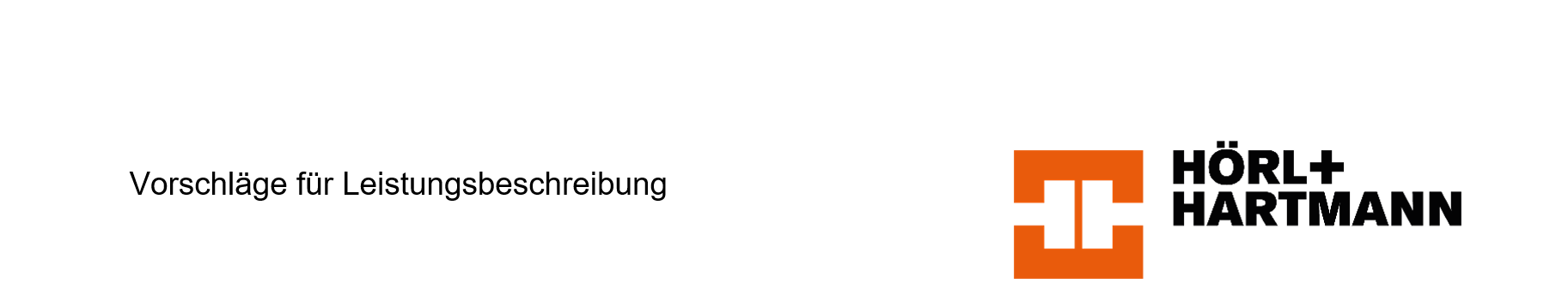 UNIPOR WS09 CORISO   Zul.-Nr. Z-17.1-1066Einschaliges Ziegelmauerwerk d = 300 mm für Außenwände PositionTextMengeEinheitspreisGesamtpreisZiegelmauerwerk, einschaligfür AußenwändeUNIPOR WS09 CORISOWanddicke d = 300 mmPlangeschliffener Hochlochziegel, Porosierung der Ziegel mit Sägemehl aus unbehandeltem Fichtenholz mit integrierter mineralischer, nicht brennbarer Dämmstofffüllung; 
Baustoffklasse A1.Herstellen von Mauerwerk lot- und fluchtgerecht in allen Geschossen aus UNIPOR WS09 CORISO.
Die Ziegel sind entsprechend der Leistungsbeschreibungmit Dünnbettmörtel gedeckelt, entsprechend der Zulassung
Z-17.1-1066 und der DIN EN 1996 zu vermauern, unter Verwendung zugehöriger System- und Ergänzungsziegel.Mauerwerk, mörtelfreie Stoßfugenverzahnung, Dünnbettmörtel gedeckelt.Rohdichteklasse  0,80 kg/dm3Festigkeitsklasse  12Rechenwert der Wärmeleitzahl  λR = 0,09 W/(mK)
Charakt. Mauerwerksdruckfestigkeit fk = 4,2Grundwert der zul. Druckspannung σ0 = 1,6 MN/m2Hersteller:Hörl & Hartmann Ziegeltechnik GmbH & Co. KGPellheimer Straße 1785221 DachauTel: 08131-555-0Fax: 08131-555-1299Angeb. Fabrikat: .............................................................UNIPOR WS09 CORISO d = 300 mm; 10 DF (247/300/249 mm).................... m2................................................